«Приложение № 3 к Порядку подачи             заявления, выдачи и переоформления разрешения, выдачи дубликата разрешения на осуществление деятельности по перевозке пассажиров и багажа легковыми такси на территории Республики Татарстан (для индивидуальных предпринимателей) (в редакции постановления Кабинета Министров Республики Татарстан от________ №____)ФормаЗАЯВЛЕНИЕПрошу выдать разрешение на осуществление деятельности по перевозке пассажиров и багажа легковыми такси на территории Республики Татарстан________________________________________________________________________фамилия, имя, (в случае, если имеется) отчество индивидуального предпринимателя________________________________________________________________________адрес регистрации по месту жительства индивидуального предпринимателя________________________________________________________________________данные документа, удостоверяющего личность индивидуального предпринимателя (серия, номер)________________________________________________________________________(кем и когда выдан)Государственный регистрационный номер записи о государственной регистрации индивидуального предпринимателя и данные документа, подтверждающего факт внесения сведений об индивидуальном предпринимателе в единый государственный реестр индивидуальных предпринимателейОГРН:_____________________________     Серия__________Номер____________________________________________________________________________________________________________наименование и адрес местонахождения органа, осуществившего государственную регистрациюИдентификационный номер налогоплательщика и данные документа о постановке на учет налогоплательщика в налоговом органеИНН______________________________    Серия____________Номер______________________________________________                                 __________________________________________________                           телефон                                                                   адрес электронной почты (в случае, если имеется)Приложение: Сведения о транспортных средствах на _______л.__________________________                         _________________________________                              Дата                                                                                                                ПодписьЗаявитель своей подписью подтверждает: достоверность представленных сведений;соответствие транспортного средства, которое предполагается использовать для оказания услуг по перевозке пассажиров и багажа легковыми такси, требованиям, установленным Федеральным законом от 21.04.2011 № 69-ФЗ  «О внесении изменений в отдельные законодательные акты Российской Федерации» и Законом Республики Татарстан от 10.10.2011 № 77-ЗРТ «О перевозках пассажиров и багажа легковыми такси на территории Республики Татарстан»; согласие на обработку персональных данных в соответствии с Федеральным законом от 27.07.2006 № 152-ФЗ      «О персональных данных». 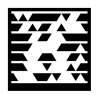 Адрес tag-кода: Портал государственных и муниципальных услуг Республики Татарстан (http://uslugi.tatar.ru/)Для просмотра информации скачайте бесплатное приложение для телефона, запустите установленное приложение Tag Reader, сканируйте код камерой телефона.» *Заполняется в случае, если плата за пользование легковым такси определяется в соответствии с показаниями таксометра на основании установленных тарифов исходя из фактического расстояния перевозки и (или) фактического времени пользования легковым такси.»о выдаче разрешения на осуществление деятельности по перевозке пассажиров и багажа легковыми такси на территории Республики ТатарстанПриложение к заявлению о выдаче                  разрешения на осуществление деятельности по перевозке пассажиров и багажа           легковыми такси на территории Республики Татарстан (для индивидуальных предпринимателей)ФормаПриложение к заявлению о выдаче                  разрешения на осуществление деятельности по перевозке пассажиров и багажа           легковыми такси на территории Республики Татарстан (для индивидуальных предпринимателей)ФормаСведения о транспортных средствахСведения о транспортных средствахСведения о транспортных средствахСведения о транспортных средствах№ п/пМарка и модель транспортного средстваГосударственный             регистра-ционный знак транспортного средстваГод выпуска и цвет транспортного средстваТип и серийный номер таксометра*(дата последней поверки) Документ, устанавливающий право владения/пользования транспортным средством (свидетельство о регистрации транспортного средства/договор лизинга/ договор аренды/ нотариально заверенная                    доверенность)Реквизиты документов, устанавливающих право владения/пользования транспортным средством  